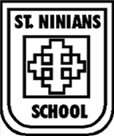 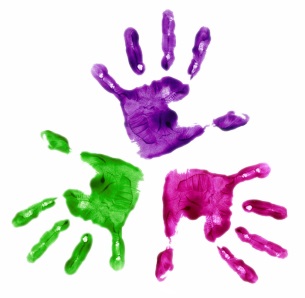 Happy New YearA warm welcome to our new children. Rein, JJ, Finlay, Brogan and Cooper have all made a super start. They are all in the Green Group. This newsletter will provide our new parents and carers with some important information, as well general updates.Nursery StaffingHead Teacher – Mrs P FisherPrincipal Teacher, Early Years - Mrs H AndersonNursery Teacher – Mrs CarruthersNursery Nurses - Mrs B Burton, Mrs Wright & Mrs FergusonPersonal Learning PlansEach child has a PLP which is kept in the nursery for easy access. These are white ring binders that are filled with photographs and notes which document each child’s learning journey. Our children are involved in maintaining their PLPs and parents can access them at any time.School BlogOur school blog ‘St Ninian’s Chatterbox’ is up and running.  There will be lots of posts showing what the children have been learning in Nursery.  Keep checking to see what we are up to.  To access the blog just Google St Ninian’s Chatterbox.Nursery HandbookOur Nursery Handbook has been updated and copies are available to take home in the Parent Zone area.Planning and Curricular DevelopmentNursery Staff have been developing planning through using ‘Big Books’ with the children.  These books evidence our learning and are always available for parents to browse through.  Your children will be happy to talk about what they have been learning.   This term we are learning about The Gruffalo, Weather and Scots language.Nursery EnrolmentOur 3 year old children will have come home with an enrolment form for their second year at Nursery.  This form must be completed and returned to Nursery on or before the 11th February 2016.  Without this form we cannot apply for a Year 2 Nursery place for your child.Adverse Weather ConditionsWhen an amber weather warning for snow has been issued the Nursery will not open until 10.00am.  This is to allow staff time to get to school safely and it also allows management time to assess whether or not to close the school.  All-Weather SuitsWe spend a large amount of our time outside so our waterproof suits are very useful.  During these colder months please continue to send your children in warm clothing and jackets. If anyone has any old clothes they would like to donate to Nursery we would be very grateful. Tea & ToastTea & Toast is available every Tuesday morning from 08.45-09.30.  This is an opportunity for parents to talk to Nursery staff and Pam Abraham (our Educational Visitor) in a very relaxed atmosphere.  Topics include sleep, fussy eating, deferment and moving on to Primary 1.  Parents lead the discussion and staff are there to help and advise. Water BottlesA polite reminder to all parents that children’s water bottles should only contain water.  During snack time children can have a drink of water or milk.  If your child does not like to drink water then milk can be put in their bottle and Nursery staff will be happy to keep it in the fridge. St Ninian’s Book BugsWe are very grateful to parent helpers who enable us to run the Book Bug lending library.  Please ensure your child returns their book bag every Thursday. Notice BoardsInformation about staffing, topics and snacks can be found on our sandwich board and Parents’ Notice Board.SnacksThe children are offered a wide range of healthy, interesting snacks each day. They are encouraged to serve themselves and try new tastes. Snack costs 40p per day. Children should not bring snacks from home.St Ninian’s Nursery SuperstarsWhat a lot of stars there are on our celebration board! The children are very proud of their achievements. The stars will be glued into PLPs when we need more room. Please continue to add them.Illness, Absence and LatenessIf your child has been sick, they must not return to nursery until 48 hours have passed without sickness.Please contact the school office (720 364) if your child is going to be absent or if you are running late.  Summary of dates for your diary: Wednesday 17th, Thursday 18th February – Staff In-Service (school closed)Friday 19th February – School holiday Wednesday 10th and Thursday 11th February – Nursery Enrolment